You are invited to joinKim Pate, Executive Director of the Elizabeth Fry Society,for a conversation about“Gender and Incarceration in the Canadian Context.”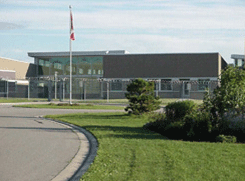                      Date:    Thursday, November 12, 2015                    Time:    2:15 – 3:30 p.m.                    Place:    Hagey Hall 373Light refreshments will be served.
Hosted by Women’s Studies and the Department of Philosophy, with the support ofSt. Paul’s University College.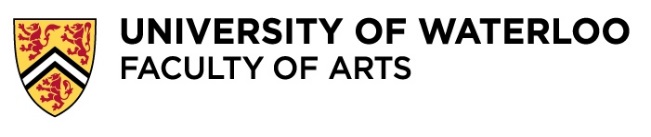 